Prima di leggere la storia…Interkulturel forståelseI klassen taler vi om, hvordan det er at være ung i Italien og hvordan det er i Danmark. Hvilke ligheder, hvilke forskelle? Snakken kan foregår på italiensk eller på dansk, det vigtigste er at alle får sagt noget og bagefter er blevet klogere på unges vilkår i henholdsvis Danmark og Italien.Historien Rebecca er taget fra en samling af historier, hvor unge er blevet interviewet på deres værelser.VocabularioEcco qualche parola della storia Rebecca. Usate eventualmente un dizionario e combinate le parole danese con le parole italiane sottolineate.1. io stavo con uno parecchio più grande di me2. una sera che ero uscita con Matteo lui mi ha fatto inseguire 3. abbiamo molte cose più cose in comune4. Sto con Matteo, il mio ragazzo, da circa un anno5. in quei giorni era in viaggio in America6. io non avevo il coraggio di dirgli niente7. Hanno fatto a botte8. sarà un anno esatto la notte di Capodanno9. che lo volevo lasciare10. una sera che ero uscita con Matteo 11. In quel periodo io stavo con…12. ci siamo trovati di fronte tutti i suoi amici 13. è andato a cercarli per tutta Roma14. mi ha portato un sacco di regali15. il giorno dopo l’ha saputo il fratello di Matteo Compito scrittoScrivete delle nuove frasi usando cinque delle parole di sopra.1.2.3.4.5.Carlo Antonelli, Marco Delogu, Fabio de Luca: Fuori tuttiRebecca   Sto con Matteo, il mio ragazzo, da circa un anno, sarà un anno esatto la notte di Capodanno.Ci siamo messi insieme a mezzanotte: eravamo a Fregene, a una festa in casa di amici, e fino a quella sera nemmeno ci conoscevamo. In quel periodo io stavo con uno parecchio più grande di me, ventotto anni, che però in quei giorni era in viaggio in America. Non sapeva come fare a dirgli che lo volevo lasciare. Spendeva una fortuna in telefonate dall’America, per chiamarmi, e quando è tornato mi ha portato un sacco di regali: io non avevo il coraggio di dirgli niente, mi sentivo malissimo …Poi è successo che una sera che ero uscita con Matteo lui mi ha fatto inseguire e ad un certo punto, in una piazzetta, ci siamo trovati di fronte tutti i suoi amici che uscivano dai vicoli, una decina di persone, anche di più. Hanno fatto a botte, dieci contro uno, veramente da infami. E la cosa è andata avanti, perché quando il giorno dopo l’ha saputo il fratello di Matteo - una bestia, un metro e novantacinque per centocinquanta chili! - è andato a cercarli per tutta Roma…Matteo ha diciassette anni, con lui sto meglio, abbiamo molte cose più cose in comune. Con l’altro era sempre un po’ come avere a che fare con mio padre.  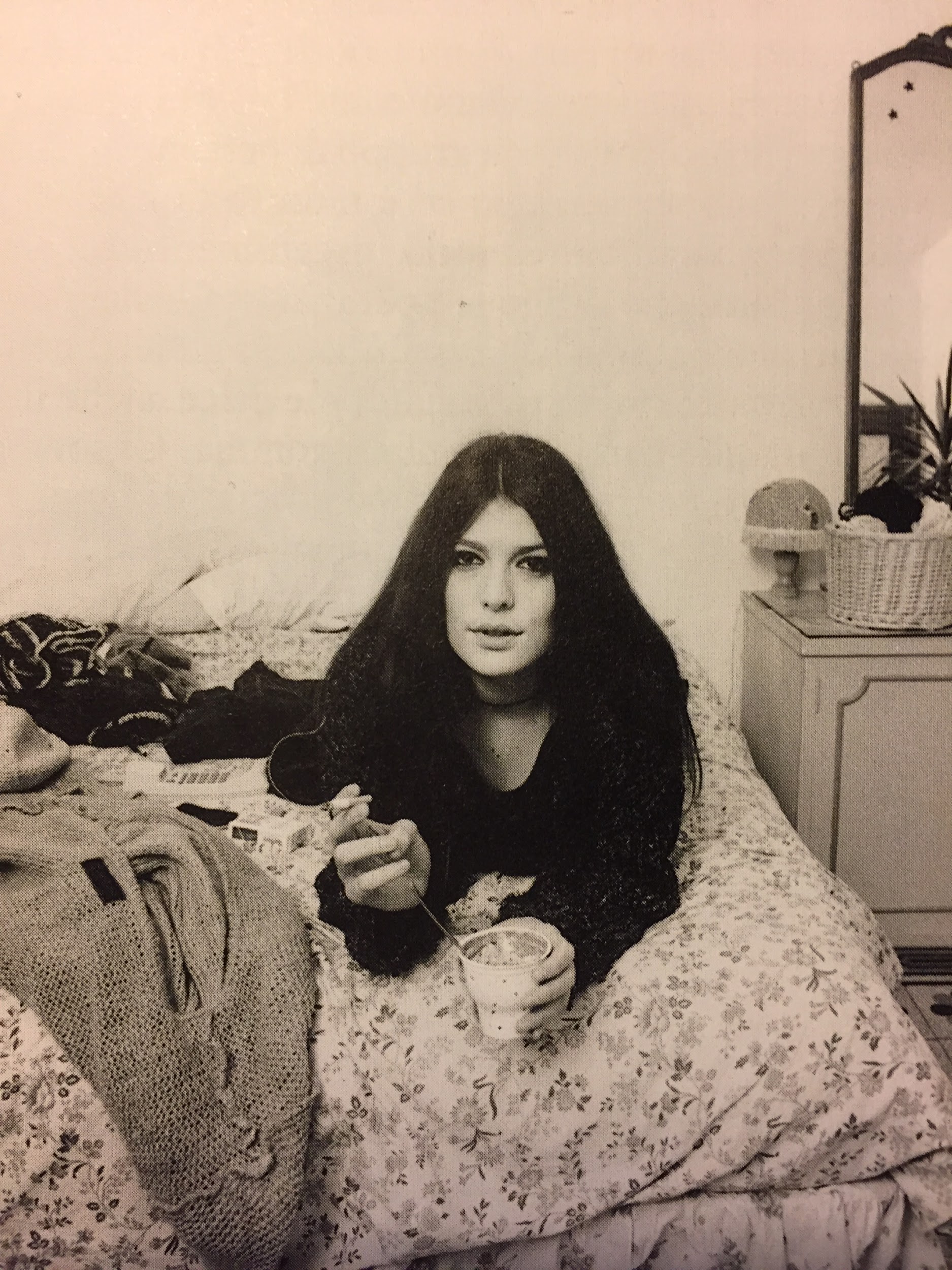 Rebecca, 16 anni. Frequenta il liceo linguistico.Dopo aver letto la storiaVero o falso?Leggete le frasi scritte qua sotto. Se l’affermazione è falsa, provate a rispondere con la frase vera.SituazioneDialogoTu sei Rebecca. Parli con un’amica al telefono e tu racconti quello che è successo la sera prima in piazza. Non sai che cosa fare.Tu sei l’amica di Rebecca. Ascolti quello che racconta Rebecca e tu provi ad aiutarla dandole dei consigli.Registrate il vostro dialogo e speditelo all’e-mail del professore.VeroFalsoRebecca e Matteo stanno insieme da due anniSi sono conosciuti la notte di Capodanno a una festa in casa di amiciIn quel periodo Rebecca stava con un altro ragazzoQuell’altro ragazzo era più giovane di leiL’altro ragazzo era in viaggio in GiapponeL’altro ragazzo è tornato in Italia con un sacco di soldi per RebeccaRebecca non aveva il coraggio di dirgli niente Una sera gli amici dell’altro ragazzo hanno fatto a botte a MatteoDopo l’assalto la famiglia di Matteo non ha fatto nienteRebecca sta ancora con Matteo